2. TELnet@NRW-Kongress: Vom Projekt in das GKV-Versorgungssystem –Telemedizin für Intensivmedizin und Infektiologie Kontakt: ZTG Zentrum für Telematik und Telemedizin GmbHBirthe KlementowskiTel. 0234 / 973517 - 36E-Mail: b.klementowski@ztg-nrw.de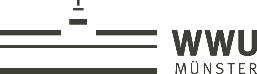 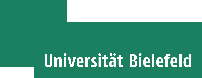 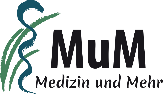 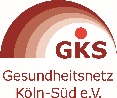 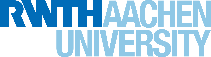 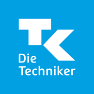 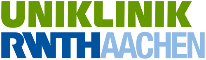 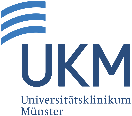 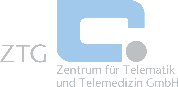 